无人机驾驶员培训招生简章 “中汇航空”，公司坐落在中国航空城阎良，注册在阎良国家航空产业基地，是中国航空产业链最完善的区域，也是亚洲最大飞行基地。中汇航空拥有中国民航局授权的无人机驾驶员培训资质，是西北首家无人机驾驶员培训机构，填补了西北无人机驾驶培训的空白，公司依托中航工业，拥有中国一流的教员精英团队，自2015年11月开始已培训500多名民用无人机飞手，可为企业输送无人机专业人才，为企业定制无人机以及无人机应用解决方案。公司目前已获得教员培训资质，公司宗旨：安全、专业、诚信。本次培训班委托北京中工创信经济信息咨询有限公司招生、并出具报销发票。我们的优势	●●●●●●●●●●●民航授权西北首家无人机培训基地西北唯一无人机教员培训中心民航指定西北无人机考试中心有人机飞行员培训基地无人机发展前景Development prospects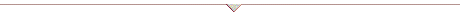 无人机应用除了军事用途外，在民航领域也越来越广阔。由于无人机具有运行成本低、无伤亡风险、机动性能好、可进行超视距飞行、使用方便高效等特点，目前已被成功应用于影视拍摄、测绘航测、高压线巡查、地址勘探、远程监控、救灾救援、农药喷洒、商业表演等领域，越来越多的行业正希望用无人机取代传统的人工作业方式。但是由于我国低空无人机操控技术起步较晚、培训机构较少，当下无人机研发生产应用等机构对低空无人机控制技术人才的需求非常迫切，缺口巨大。由此可以断言，无人机飞控员将成为令人向往的高薪职业国家紧缺人才。一.培训内容：
按照中国《民用航空器驾驶员和飞行教员合格审定规定》，培养具备无人机相关的航空理论知识和无人机运行实际操作技能，经考核合格后，可取得中国航空器拥有者及驾驶员协会颁发的全国统一的民用无人驾驶航空器驾驶员/机长合格证。
1、飞行理论培训2、飞行实践培训3、考试规则
1) 机长：
   理论80分合格，实操手动飞水平八字，地面站自主飞行，口试。
2) 驾驶员：
   理论70分合格，实操手动飞水平八字，口试。
3) 手动实操：
多旋翼：手动起飞降落、对尾悬停、4位悬停、慢速自旋、4边航线、水平八字航线。
固定翼：手动起飞降落、4边航线、水平八字航线，模拟熄火降落。二. 培训方式与时间全日制班：周一至周日 报名时间每月16号开始报名培训
周末班：周六周日通过率如何？据AOPA官方统计中汇航空考试通过率高达97%其中教员通过率全国之首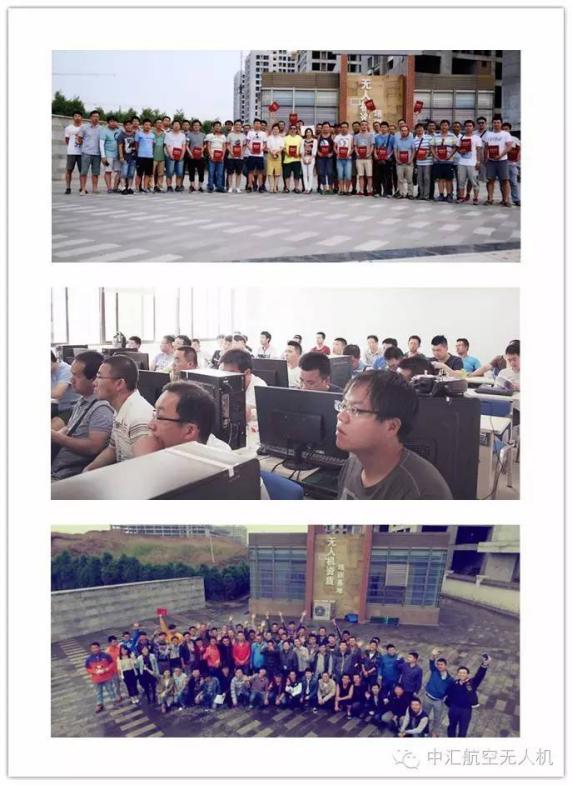 
三. 培训地点阎良国家航空产业基地四. 执照颁发：
结业后由中国航空器拥有者及驾驶员协会（AOPA）颁发民用无人驾驶航空器系统驾驶员合格证，全国通用。
五．收费标准：注：以上机长、驾驶员价格含培训费、训练飞机费、考试飞机费，教材费、考试费、耗材费、制证费； 
一次性收费，培训期间不再收取任何其它费用。本培训费当期有效。
食宿统一安排，费用自理。
六、汇款方式：
请将报名表邮件至会务处，培训费报名后汇款至以下账户：户    名：北京时代开元经济文化有限公司开 户 行：中国农业银行股份有限公司北京紫芳园支行账    号：11063501040000326
七、报名方式
报名热线：18310523850 王娅老师 
报名邮箱：1727004812@qq.com 
八.报名条件
1.符合报名的条件：年满十六周岁三年内无犯罪记录（需提供无犯罪记录证明）具有初中以上文化程度能正确读、听、说、写汉语2.有以下情形之一的，不得申请驾驶员合格证：有器质性心脏病、癫痫病、美尼尔氏症、眩晕症、震颤麻痹、精神病、痴呆以及影响肢体活动的神经系统疾病药品成瘾尚未戒除的人群。报到资料Report data1.四张小二寸白底照片及电子照片           4.健康申报表（学员填写并签字）2.报名表（填写完整）                     5. 安全申报手册（签字）3.身份证复印件                           6.无犯罪记录证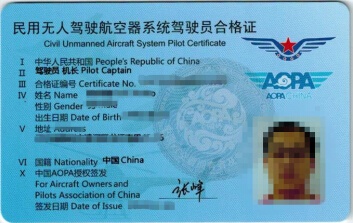 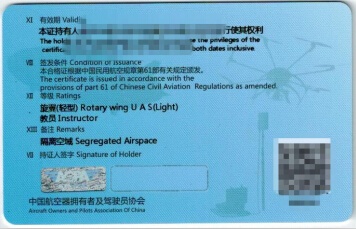 课程内容课时1无人机概述与系统组成8学时2民航法规与术语2学时3空域的飞行与申报4学时4飞行原理与飞行性能8学时5航空气象与飞行环境8学时6无人机操控技术8学时7无人机飞行手册及其他文档2学时理论课程总课时40学时课程内容地面课时带飞单飞总课时1模拟飞行882无人机装配、维护及保养10103飞行前准备及地面站设置884本场带飞665起飞与降落训练48126本场单飞12127应急指挥与操作2881828182874培训收费标准培训收费标准培训收费标准机型驾驶员机长教员固定翼22000（30-60天）25000（30-60天）28000（机长申报）多旋翼12000（25天）15000（25天）36000（机长申报）中汇航空AOPA无人机驾照培训第 18 期报名表中汇航空AOPA无人机驾照培训第 18 期报名表中汇航空AOPA无人机驾照培训第 18 期报名表中汇航空AOPA无人机驾照培训第 18 期报名表中汇航空AOPA无人机驾照培训第 18 期报名表中汇航空AOPA无人机驾照培训第 18 期报名表中汇航空AOPA无人机驾照培训第 18 期报名表中汇航空AOPA无人机驾照培训第 18 期报名表中汇航空AOPA无人机驾照培训第 18 期报名表中汇航空AOPA无人机驾照培训第 18 期报名表中汇航空AOPA无人机驾照培训第 18 期报名表 个人资料编号：BM- 个人资料编号：BM- 个人资料编号：BM- 个人资料编号：BM- 个人资料编号：BM- 个人资料编号：BM- 个人资料编号：BM- 个人资料编号：BM- 个人资料编号：BM- 个人资料编号：BM- 个人资料编号：BM-姓名性别民族民族白底小二寸彩照电子档出生日期身份证号职业职业白底小二寸彩照电子档政治面貌手机号码学历学历白底小二寸彩照电子档QQ微信号工作单位工作单位个人基础□模型爱好者      □业余无人机飞手  □资深无人机从业者   □零基础□模型爱好者      □业余无人机飞手  □资深无人机从业者   □零基础□模型爱好者      □业余无人机飞手  □资深无人机从业者   □零基础□模型爱好者      □业余无人机飞手  □资深无人机从业者   □零基础□模型爱好者      □业余无人机飞手  □资深无人机从业者   □零基础□模型爱好者      □业余无人机飞手  □资深无人机从业者   □零基础□模型爱好者      □业余无人机飞手  □资深无人机从业者   □零基础□模型爱好者      □业余无人机飞手  □资深无人机从业者   □零基础□模型爱好者      □业余无人机飞手  □资深无人机从业者   □零基础□模型爱好者      □业余无人机飞手  □资深无人机从业者   □零基础证照级别□固定翼驾驶员    □固定翼机长      □多旋翼驾驶员       □多旋翼机长□固定翼驾驶员    □固定翼机长      □多旋翼驾驶员       □多旋翼机长□固定翼驾驶员    □固定翼机长      □多旋翼驾驶员       □多旋翼机长□固定翼驾驶员    □固定翼机长      □多旋翼驾驶员       □多旋翼机长□固定翼驾驶员    □固定翼机长      □多旋翼驾驶员       □多旋翼机长□固定翼驾驶员    □固定翼机长      □多旋翼驾驶员       □多旋翼机长□固定翼驾驶员    □固定翼机长      □多旋翼驾驶员       □多旋翼机长□固定翼驾驶员    □固定翼机长      □多旋翼驾驶员       □多旋翼机长□固定翼驾驶员    □固定翼机长      □多旋翼驾驶员       □多旋翼机长□固定翼驾驶员    □固定翼机长      □多旋翼驾驶员       □多旋翼机长汇款方式请将报名表邮件至会务处，培训费报名后汇款至以下账户：户    名：北京时代开元经济文化有限公司开 户 行：中国农业银行股份有限公司北京紫芳园支行账    号：11063501040000326请将报名表邮件至会务处，培训费报名后汇款至以下账户：户    名：北京时代开元经济文化有限公司开 户 行：中国农业银行股份有限公司北京紫芳园支行账    号：11063501040000326请将报名表邮件至会务处，培训费报名后汇款至以下账户：户    名：北京时代开元经济文化有限公司开 户 行：中国农业银行股份有限公司北京紫芳园支行账    号：11063501040000326请将报名表邮件至会务处，培训费报名后汇款至以下账户：户    名：北京时代开元经济文化有限公司开 户 行：中国农业银行股份有限公司北京紫芳园支行账    号：11063501040000326请将报名表邮件至会务处，培训费报名后汇款至以下账户：户    名：北京时代开元经济文化有限公司开 户 行：中国农业银行股份有限公司北京紫芳园支行账    号：11063501040000326请将报名表邮件至会务处，培训费报名后汇款至以下账户：户    名：北京时代开元经济文化有限公司开 户 行：中国农业银行股份有限公司北京紫芳园支行账    号：11063501040000326请将报名表邮件至会务处，培训费报名后汇款至以下账户：户    名：北京时代开元经济文化有限公司开 户 行：中国农业银行股份有限公司北京紫芳园支行账    号：11063501040000326请将报名表邮件至会务处，培训费报名后汇款至以下账户：户    名：北京时代开元经济文化有限公司开 户 行：中国农业银行股份有限公司北京紫芳园支行账    号：11063501040000326请将报名表邮件至会务处，培训费报名后汇款至以下账户：户    名：北京时代开元经济文化有限公司开 户 行：中国农业银行股份有限公司北京紫芳园支行账    号：11063501040000326请将报名表邮件至会务处，培训费报名后汇款至以下账户：户    名：北京时代开元经济文化有限公司开 户 行：中国农业银行股份有限公司北京紫芳园支行账    号：11063501040000326紧急联系人姓名紧急联系人姓名紧急联系人电话号码　紧急联系人电话号码　紧急联系人电话号码　紧急联系人电话号码　手动及地面站操作能力手动及地面站操作能力多旋翼科目： □手动起飞降落  □对尾悬停  □四位悬停  □慢速自旋  □四边航线   □水平八字航线  □遥控器熟练使用   □地面站操作多旋翼科目： □手动起飞降落  □对尾悬停  □四位悬停  □慢速自旋  □四边航线   □水平八字航线  □遥控器熟练使用   □地面站操作多旋翼科目： □手动起飞降落  □对尾悬停  □四位悬停  □慢速自旋  □四边航线   □水平八字航线  □遥控器熟练使用   □地面站操作多旋翼科目： □手动起飞降落  □对尾悬停  □四位悬停  □慢速自旋  □四边航线   □水平八字航线  □遥控器熟练使用   □地面站操作多旋翼科目： □手动起飞降落  □对尾悬停  □四位悬停  □慢速自旋  □四边航线   □水平八字航线  □遥控器熟练使用   □地面站操作多旋翼科目： □手动起飞降落  □对尾悬停  □四位悬停  □慢速自旋  □四边航线   □水平八字航线  □遥控器熟练使用   □地面站操作多旋翼科目： □手动起飞降落  □对尾悬停  □四位悬停  □慢速自旋  □四边航线   □水平八字航线  □遥控器熟练使用   □地面站操作多旋翼科目： □手动起飞降落  □对尾悬停  □四位悬停  □慢速自旋  □四边航线   □水平八字航线  □遥控器熟练使用   □地面站操作多旋翼科目： □手动起飞降落  □对尾悬停  □四位悬停  □慢速自旋  □四边航线   □水平八字航线  □遥控器熟练使用   □地面站操作手动及地面站操作能力手动及地面站操作能力固定翼科目： □手动起飞降落  □四边航线        □水平八字航线   □低空通场   □熄火降落      □遥控器熟练使用  □地面站操作固定翼科目： □手动起飞降落  □四边航线        □水平八字航线   □低空通场   □熄火降落      □遥控器熟练使用  □地面站操作固定翼科目： □手动起飞降落  □四边航线        □水平八字航线   □低空通场   □熄火降落      □遥控器熟练使用  □地面站操作固定翼科目： □手动起飞降落  □四边航线        □水平八字航线   □低空通场   □熄火降落      □遥控器熟练使用  □地面站操作固定翼科目： □手动起飞降落  □四边航线        □水平八字航线   □低空通场   □熄火降落      □遥控器熟练使用  □地面站操作固定翼科目： □手动起飞降落  □四边航线        □水平八字航线   □低空通场   □熄火降落      □遥控器熟练使用  □地面站操作固定翼科目： □手动起飞降落  □四边航线        □水平八字航线   □低空通场   □熄火降落      □遥控器熟练使用  □地面站操作固定翼科目： □手动起飞降落  □四边航线        □水平八字航线   □低空通场   □熄火降落      □遥控器熟练使用  □地面站操作固定翼科目： □手动起飞降落  □四边航线        □水平八字航线   □低空通场   □熄火降落      □遥控器熟练使用  □地面站操作个人声明个人声明个人声明个人声明个人声明个人声明个人声明个人声明个人声明个人声明个人声明本人确认所填内容属实，并对其真实性负责,如有不实，本人愿意承担后果。签名： 日期：____  年____月 __日本人确认所填内容属实，并对其真实性负责,如有不实，本人愿意承担后果。签名： 日期：____  年____月 __日本人确认所填内容属实，并对其真实性负责,如有不实，本人愿意承担后果。签名： 日期：____  年____月 __日本人确认所填内容属实，并对其真实性负责,如有不实，本人愿意承担后果。签名： 日期：____  年____月 __日本人确认所填内容属实，并对其真实性负责,如有不实，本人愿意承担后果。签名： 日期：____  年____月 __日本人确认所填内容属实，并对其真实性负责,如有不实，本人愿意承担后果。签名： 日期：____  年____月 __日本人确认所填内容属实，并对其真实性负责,如有不实，本人愿意承担后果。签名： 日期：____  年____月 __日本人确认所填内容属实，并对其真实性负责,如有不实，本人愿意承担后果。签名： 日期：____  年____月 __日本人确认所填内容属实，并对其真实性负责,如有不实，本人愿意承担后果。签名： 日期：____  年____月 __日本人确认所填内容属实，并对其真实性负责,如有不实，本人愿意承担后果。签名： 日期：____  年____月 __日本人确认所填内容属实，并对其真实性负责,如有不实，本人愿意承担后果。签名： 日期：____  年____月 __日   入学测试□有基础    □零基础□有基础    □零基础□有基础    □零基础□有基础    □零基础□有基础    □零基础签字签字报名须知报名须知报名须知报名须知报名须知报名须知报名须知报名须知报名须知报名须知报名须知必须购买学员人身意外伤害保险 （多旋翼：30元/30天、固定翼：60元/60天）。需提交无犯罪记录证明（派出所出具）原件、身份证复印件1张、白底小二寸彩照4张填表发到邮箱1727004812@qq.com，咨询电话：王娅老师18310523850必须购买学员人身意外伤害保险 （多旋翼：30元/30天、固定翼：60元/60天）。需提交无犯罪记录证明（派出所出具）原件、身份证复印件1张、白底小二寸彩照4张填表发到邮箱1727004812@qq.com，咨询电话：王娅老师18310523850必须购买学员人身意外伤害保险 （多旋翼：30元/30天、固定翼：60元/60天）。需提交无犯罪记录证明（派出所出具）原件、身份证复印件1张、白底小二寸彩照4张填表发到邮箱1727004812@qq.com，咨询电话：王娅老师18310523850必须购买学员人身意外伤害保险 （多旋翼：30元/30天、固定翼：60元/60天）。需提交无犯罪记录证明（派出所出具）原件、身份证复印件1张、白底小二寸彩照4张填表发到邮箱1727004812@qq.com，咨询电话：王娅老师18310523850必须购买学员人身意外伤害保险 （多旋翼：30元/30天、固定翼：60元/60天）。需提交无犯罪记录证明（派出所出具）原件、身份证复印件1张、白底小二寸彩照4张填表发到邮箱1727004812@qq.com，咨询电话：王娅老师18310523850必须购买学员人身意外伤害保险 （多旋翼：30元/30天、固定翼：60元/60天）。需提交无犯罪记录证明（派出所出具）原件、身份证复印件1张、白底小二寸彩照4张填表发到邮箱1727004812@qq.com，咨询电话：王娅老师18310523850必须购买学员人身意外伤害保险 （多旋翼：30元/30天、固定翼：60元/60天）。需提交无犯罪记录证明（派出所出具）原件、身份证复印件1张、白底小二寸彩照4张填表发到邮箱1727004812@qq.com，咨询电话：王娅老师18310523850必须购买学员人身意外伤害保险 （多旋翼：30元/30天、固定翼：60元/60天）。需提交无犯罪记录证明（派出所出具）原件、身份证复印件1张、白底小二寸彩照4张填表发到邮箱1727004812@qq.com，咨询电话：王娅老师18310523850必须购买学员人身意外伤害保险 （多旋翼：30元/30天、固定翼：60元/60天）。需提交无犯罪记录证明（派出所出具）原件、身份证复印件1张、白底小二寸彩照4张填表发到邮箱1727004812@qq.com，咨询电话：王娅老师18310523850必须购买学员人身意外伤害保险 （多旋翼：30元/30天、固定翼：60元/60天）。需提交无犯罪记录证明（派出所出具）原件、身份证复印件1张、白底小二寸彩照4张填表发到邮箱1727004812@qq.com，咨询电话：王娅老师18310523850必须购买学员人身意外伤害保险 （多旋翼：30元/30天、固定翼：60元/60天）。需提交无犯罪记录证明（派出所出具）原件、身份证复印件1张、白底小二寸彩照4张填表发到邮箱1727004812@qq.com，咨询电话：王娅老师18310523850